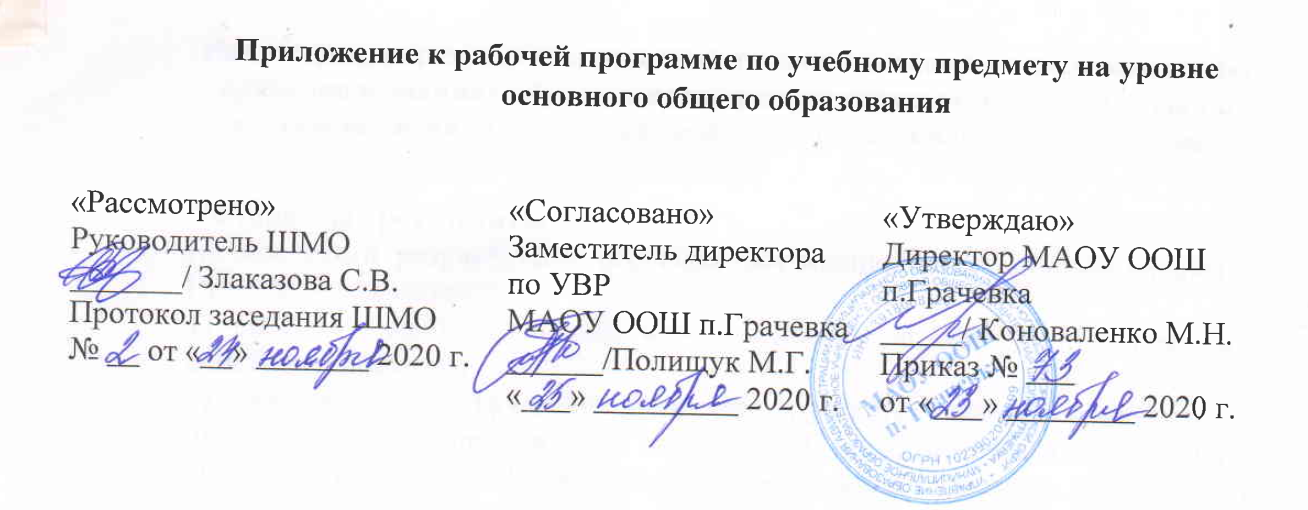 ПРИЛОЖЕНИЕк рабочей программе по учебному предмету «Русский язык» 8 классна 2020/2021 учебный годРазработчик программы:Учитель русского языка и литературы Соколюк Ю.С.п.Грачевка 2020Планируемые результаты освоения тем, направленных на ликвидацию пробелов в знаниях обучающихся, показавших низкие результаты по итогам написания Всероссийской проверочной работы по русскому языкуЛичностные результаты:Личностными результатами освоения обучающимися тем, приведенных в Приложении являются:1) ребёнок может принимать ответственность за собственные решения, действия и поступки.2) осознание эстетической ценности русского языка; уважительное отношение к родному языку, гордость за него; потребность сохранить чистоту русского языка как явления национальной культуры; стремление к речевому самосовершенствованию;3) достаточный объём словарного запаса и усвоенных грамматических средств для свободного выражения мыслей и чувств в процессе речевого общения; способность к самооценке на основе наблюдения за собственной речью.Метапредметные результаты:Обучающиеся научатся фиксировать затруднения в собственной деятельности, выявлять причины этих затруднений, определять цель своей дальнейшей работы, выбирать средства и способы достижения поставленной цели, осуществлять поиск необходимой информации.Обучающиеся научатся сравнивать, анализировать, делать вывод, формулировать свое мнение и позицию, координировать различные позиции в сотрудничестве.Предметные результаты:Обучающийся научится: • отработает навык синтаксического разбора предложения• распознавать предложения с прямой речью, составлять схему этих предложений;• находить в тексте обращения;• порядку морфологического разбора изученных частей речи;Обучающийся получит возможность научиться: • самостоятельно строить предложения с различными обращениями;• обобщать виды разборов — осуществлять логическую операцию перехода от одного вида разбора к другому, от простого к сложному;• осуществлять сравнение простых и сложных предложений, формулировать порядок их синтаксического разбора;Пояснение внесенных измененийНа изучение предмета «Русский язык» в 8 классе отводится 3 часа в неделю, итого 105 часов за учебный год. В целях ликвидации пробелов в знаниях обучающихся, показавших низкие результаты по итогам написания Всероссийской проверочной работы по русскому языку предполагается внести следующие изменения в рабочую программу по русскому языку:В рамках темы «Публичное выступление об истории своего края» отработать навык правописания производных предлоговНа 36-м занятии по «работе над ошибками» выполнить упражнения на формирование навыка правописания союзов также, тоже, чтобы.На 38-м занятии по теме «Комплексный анализ текста» отработать упражнения на формирование умения морфологического разбора слова.На 43-м занятии в рамках темы «Комплексный анализ текста» выделить время на отработку умения правильной расстановки запятых в причастном обороте.Включить в промежуточный контроль задания на оценку несформированных умений, видов деятельности, характеризующих достижение планируемых результатов освоения основной образовательной программы основного общего образования.Тематическое планирование (с изменениями)34Публичное выступление об истории своего края. Правописание производные предлогов135Контрольная работа по теме «Второстепенные члены предложения»136Работа над ошибками. ВПМ «Комплексный анализ текста». Правописание союзов также, тоже, чтобы1ВПМ7 «Комплексный анализ текста»Односоставные и неполные предложения (14ч)Односоставные и неполные предложения (14ч)Односоставные и неполные предложения (14ч)Односоставные и неполные предложения (14ч)37Основные группы односоставных предложений. Предложения определенно-личные138ВПМ «Комплексный анализ текста». Морфологический разбор слова1ВПМ8 «Комплексный анализ текста»39Неопределенно-личное предложение140Безличные предложения141Сочинение по картине К.Ф. Юона «Мартовское солнце»142Односоставные предложения с главным членом – подлежащим. Назывные предложения. 143ВПМ «Комплексный анализ текста». Запятые в причастном обороте.1ВПМ9 «Комплексный анализ текста»44Промежуточный контроль1